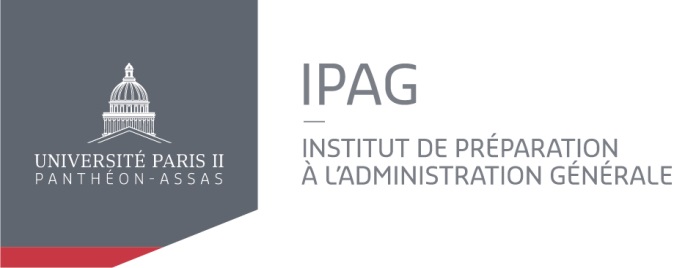 Fiche d’évaluation du stage par le stagiaireà compléter par le stagiaire et à envoyer au directeur des études de l’IPAG de ParisOrganisme d’accueil :      Adresse :      Téléphone :       Mél :       Stagiaire (nom et prénom) :       Adresse :      Téléphone :       Mél :       Formation suivie à l’IPAG de Paris :      Stage effectué  du        au      ,  représentant une durée  totale  de       mois  /  semaines  (rayer  la  mention  inutile)  et  correspondant  à       jours de présence effective dans l’organisme d’accueil (ne peut dépasser 132 jours ou924 heures).Evaluation du stage effectué :Le stagiaire (date et signature)